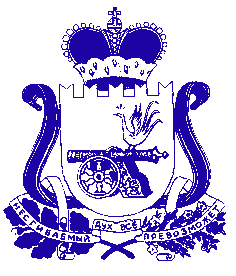 АДМИНИСТРАЦИЯ МУНИЦИПАЛЬНОГО ОБРАЗОВАНИЯ «КРАСНИНСКИЙ РАЙОН» СМОЛЕНСКОЙ ОБЛАСТИП О С Т А Н О В Л Е Н И Еот 03.03.2022     № 90Об утверждении Положения обопределении структуры, компетенции,порядка формирования и срокаполномочий органов управлениямуниципального казенного имуниципального бюджетного учреждения, порядка принятия имирешений и выступления от именимуниципального казенного или муниципального бюджетного учреждениямуниципального образования«Краснинский район» Смоленскойобласти	В соответствии с Федеральными законами от 12.01.1996 № 7-ФЗ «О некоммерческих организациях», от 08.05.2010 № 83-ФЗ «О внесении изменений в отдельные законодательные акты Российской Федерации в связи с совершенствованием правового положения государственных (муниципальных) учреждений», руководствуясь Уставом муниципального образования «Краснинский район» Смоленской области, Администрация муниципального образования «Краснинский район» Смоленской областипостановляет:1. Утвердить прилагаемое Положение об определении структуры, компетенции, порядка формирования и срока полномочий органов управления муниципального казенного и муниципального бюджетного учреждения, порядка принятия ими решений и выступления от имени муниципального казенного или муниципального бюджетного учреждения муниципального образования «Краснинский район» Смоленской области (далее – Положение).2. Отделу культуры и спорта Администрации муниципального образования «Краснинский район» Смоленской области (Г.Н. Самусева), отделу образования Администрации муниципального образования «Краснинский район» Смоленской области (Ю.С. Круглей) ознакомить руководителей подведомственных муниципальных казенных и бюджетных учреждений с Положением под подпись.3. Настоящее постановление подлежит размещению на официальном сайте муниципального образования «Краснинский район» Смоленской области в информационно-телекоммуникационной сети «Интернет».4. Контроль за исполнением настоящего постановления оставляю за собой.И.о. Главы муниципального образования «Краснинский район» Смоленской области                                                                        А.В. ГерасимовПОЛОЖЕНИЕ
об определении структуры, компетенции, порядка формирования и срока полномочий органов управления муниципального казенного и муниципального бюджетного учреждения, порядка принятия ими решений и выступления от имени муниципального казенного или муниципального бюджетного учреждения муниципального образования «Краснинский район» Смоленской области1. Настоящее Положение об определении структуры, компетенции, порядка формирования и срока полномочий органов управления муниципального казенного и муниципального бюджетного учреждения, порядка принятия ими решений и выступления от имени муниципального казенного или муниципального бюджетного учреждения (далее - Положение) в соответствии с Гражданским кодексом Российской Федерации, Федеральным законом «О некоммерческих организациях» регламентирует порядок определения структуры, компетенции, порядок формирования и срок полномочий органов управления муниципального казенного и муниципального бюджетного учреждения, порядка принятия ими решений и выступления от имени муниципального казенного или муниципального бюджетного учреждения муниципального образования «Краснинский район» Смоленской области (далее - казенное или бюджетное учреждение).2. Органами управления казенного или бюджетного учреждения являются учредитель казенного или бюджетного учреждения и руководитель казенного или бюджетного учреждения.3. К компетенции учредителя муниципального бюджетного учреждения, являющегося высшим органом управления муниципальным бюджетным учреждением, относится решение следующих вопросов:а) подготовки и согласования в установленном действующим законодательством порядке проекта муниципального правового акта Администрации муниципального образования «Краснинский район» Смоленской области о реорганизации, изменении типа и ликвидации муниципального бюджетного учреждения;б) утверждения устава муниципального бюджетного учреждения и внесения в него изменений;в) назначения руководителя муниципального бюджетного учреждения и досрочного прекращения его полномочий, а также заключения и прекращения трудового договора с ним, если для организаций соответствующей сферы деятельности федеральными законами не предусмотрен иной порядок назначения руководителя и прекращения его полномочий и (или) заключения и прекращения трудового договора с ним;г) формирования и утверждения муниципального задания на оказание муниципальных услуг (выполнение работ) юридическим и физическим лицам (далее - муниципальное задание) в соответствии с предусмотренными уставом муниципального бюджетного учреждения основными видами деятельности;д) определения с учетом требований, установленных настоящим Положением, перечня особо ценного движимого имущества, закрепленного за муниципальным бюджетным учреждением собственником или приобретенного муниципальным бюджетным учреждением за счет средств, выделенных ему учредителем на приобретение такого имущества;е) предварительного согласования совершения муниципальным бюджетным учреждением крупных сделок, соответствующих критериям, установленным пунктом 13 статьи 9.2 Федерального закона от 12.01.96 № 7-ФЗ «О некоммерческих организациях»;ж) принятия решения об одобрении сделок с участием муниципального бюджетного учреждения, в совершении которых имеется заинтересованность, определяемая в соответствии с критериями, установленными в статье 27 Федерального закона от 12.01.1996 № 7-ФЗ «О некоммерческих организациях»;з) установления порядка определения платы для физических и юридических лиц за услуги (работы), относящиеся к основным видам деятельности муниципального бюджетного учреждения, оказываемые им сверх установленного муниципального задания, а также в случаях, предусмотренных федеральными законами, в пределах установленного муниципального задания;и) определения порядка составления и утверждения отчета о результатах деятельности муниципального бюджетного учреждения и об использовании закрепленного за ним муниципального имущества в соответствии с общими требованиями, установленными Министерством финансов Российской Федерации;к) согласования с учетом требований, установленных пунктом 6 настоящего Положения, распоряжения особо ценным движимым имуществом, закрепленным за муниципальным бюджетным учреждением собственником или приобретенным муниципальным бюджетным учреждением за счет средств, выделенных ему учредителем на приобретение такого имущества;л) согласования с учетом требований, установленных настоящим Положением, распоряжения имуществом муниципального бюджетного учреждения;м) согласования внесения муниципальным бюджетным учреждением в случаях и порядке, предусмотренных действующим законодательством, денежных средств (если иное не установлено условиями их предоставления), иного имущества, за исключением особо ценного движимого имущества, а также недвижимого имущества, в уставный (складочный) капитал хозяйственных обществ или передачи им такого имущества иным образом в качестве их учредителя или участника;н) согласования в случаях, предусмотренных действующим законодательством, передачи некоммерческим организациям в качестве их учредителя или участника денежных средств (если иное не установлено условиями их предоставления) и иного имущества, за исключением особо ценного движимого имущества, закрепленного за муниципальным бюджетным учреждением собственником или приобретенного бюджетным учреждением за счет средств, выделенных ему учредителем на приобретение такого имущества, а также недвижимого имущества;о) осуществления финансового обеспечения выполнения муниципального задания;п) определения порядка составления и утверждения плана финансово-хозяйственной деятельности муниципального бюджетного учреждения в соответствии с требованиями, установленными Министерством финансов Российской Федерации;р) определения предельно допустимого значения просроченной кредиторской задолженности муниципального бюджетного учреждения, превышение которого влечет расторжение трудового договора с руководителем муниципального бюджетного учреждения по инициативе работодателя в соответствии с Трудовым кодексом Российской Федерации;с) осуществления контроля за деятельностью муниципального бюджетного учреждения в соответствии с действующим законодательством;т) осуществления иных функций и полномочий учредителя, установленных действующим законодательством.Учредитель муниципального бюджетного учреждения вправе определить уполномоченный орган по решению вышеуказанных вопросов.4. К компетенции учредителя муниципального казенного учреждения, являющегося высшим органом управления муниципальным казенным учреждением, относится решение следующих вопросов:а) подготовки и согласования в установленном действующим законодательством порядке проекта муниципального правового акта Администрации муниципального образования «Краснинский район» Смоленской области о реорганизации, изменении типа и ликвидации муниципального казенного учреждения;б) утверждения устава муниципального казенного учреждения и внесения в него изменений;в) назначения руководителя муниципального казенного учреждения и досрочного прекращения его полномочий, а также заключения и прекращения трудового договора с ним, если для организаций соответствующей сферы деятельности федеральными законами не предусмотрен иной порядок назначения руководителя и прекращения его полномочий и (или) заключения и прекращения трудового договора с ним;г) определения на основании правового акта перечня муниципальных казенных учреждений, которым устанавливается муниципальное задание на оказание муниципальных услуг (выполнение работ) юридическим и физическим лицам (далее - муниципальное задание);д) формирования и утверждения муниципального задания в соответствии с предусмотренными уставом муниципального казенного учреждения основными видами деятельности;е) осуществления финансового обеспечения деятельности муниципального казенного учреждения, в том числе выполнения муниципального задания в случае его утверждения;ж) установления порядка составления и утверждения отчета о результатах деятельности муниципального казенного учреждения и об использовании закрепленного за ним муниципального имущества в соответствии с общими требованиями, установленными Министерством финансов Российской Федерации;з) определения порядка составления, утверждения и ведения бюджетных смет муниципальных казенных учреждений в соответствии с общими требованиями, установленными Министерством финансов Российской Федерации;и) согласования с учетом требований, установленных настоящим Порядком, распоряжения имуществом муниципального казенного учреждения;к) согласования списания движимого имущества муниципального казенного учреждения;л) осуществления контроля за деятельностью муниципального казенного учреждения в соответствии с действующим законодательством;м) осуществления иных функций и полномочий учредителя, установленных законодательством Российской Федерации.Учредитель муниципального казенного учреждения вправе определить уполномоченный орган по решению вышеуказанных вопросов.5. Единоличным исполнительным органом казенного или бюджетного учреждения является его руководитель. Назначение руководителя казенного или бюджетного учреждения и досрочное прекращение его полномочий, а также заключение и прекращение трудового договора с ним осуществляются в соответствии с правовым актом Администрации муниципального образования «Краснинский район» Смоленской области.Срок полномочий руководителя казенного или бюджетного учреждения устанавливается учредительными документами муниципального учреждения в соответствии с федеральным законодательством и нормативными правовыми актами органов местного самоуправления муниципального образования «Краснинский район» Смоленской области.6. К компетенции руководителя муниципального бюджетного учреждения относятся вопросы:а) осуществления текущего руководства деятельностью муниципального бюджетного учреждения, за исключением вопросов, отнесенных действующим законодательством или уставом муниципального бюджетного учреждения к компетенции учредителя;б) представления интересов муниципального бюджетного учреждения и совершения в установленном действующим законодательством и уставом учреждения порядке сделок от имени учреждения;в) обеспечения утверждения годовой бухгалтерской отчетности муниципального бюджетного учреждения в порядке, установленном Министерством финансов Российской Федерации;г) утверждения штатного расписания муниципального бюджетного учреждения;д) утверждения внутренних документов муниципального бюджетного учреждения, регламентирующих его деятельность;е) реализации муниципального задания, утвержденного в установленном порядке;ж) составления и представления на утверждение Администрации муниципального образования «Краснинский район» Смоленской области отчета о результатах деятельности муниципального бюджетного учреждения и об использовании закрепленного за ним муниципального имущества;з) составления и представления на утверждение Администрации муниципального образования «Краснинский район» Смоленской области плана финансово-хозяйственной деятельности муниципального бюджетного учреждения в соответствии с порядком, определенным Администрацией муниципального образования «Краснинский район» Смоленской области;и) своевременного учета (кадастрового и технического) недвижимого имущества, земельных участков, а также обеспечения государственной регистрации возникновения и прекращения права оперативного управления на недвижимое имущество муниципального бюджетного учреждения, права постоянного (бессрочного) пользования на земельные участки, обеспечения сохранности, надлежащего содержания недвижимого имущества и особо ценного движимого имущества, закрепленного за муниципальным бюджетным учреждением собственником или приобретенного муниципальным бюджетным учреждением за счет средств, выделенных ему учредителем на приобретение такого имущества.7. К компетенции руководителя муниципального казенного учреждения относятся вопросы:а) осуществления текущего руководства деятельностью муниципального казенного учреждения, за исключением вопросов, отнесенных действующим законодательством или уставом муниципального казенного учреждения к компетенции учредителя;б) представления интересов муниципального казенного учреждения и совершения в установленном действующим законодательством и уставом учреждения порядке сделок от имени учреждения;в) обеспечения утверждения годовой бухгалтерской отчетности муниципального казенного учреждения в порядке, установленном Министерством финансов Российской Федерации;г) утверждения штатного расписания муниципального казенного учреждения;д) утверждения внутренних документов муниципального казенного учреждения, регламентирующих его деятельность;е) реализации муниципального задания;ж) составления и представления на утверждение Администрации муниципального образования «Краснинский район» Смоленской области отчета о результатах деятельности муниципального казенного учреждения и об использовании закрепленного за ним муниципального имущества;з) составления, утверждения и ведения бюджетной сметы муниципального казенного учреждения в соответствии с порядком, определенным Администрацией муниципального образования «Краснинский район» Смоленской области;и) своевременного учета (кадастрового и технического) недвижимого имущества, земельных участков, а также обеспечения государственной регистрации возникновения и прекращения права оперативного управления на недвижимое имущество муниципального казенного учреждения, права постоянного (бессрочного) пользования на земельные участки, обеспечения сохранности, надлежащего содержания недвижимого имущества, закрепленного за муниципальным казенным учреждением собственником или приобретенного муниципальным казенным учреждением за счет средств, выделенных ему учредителем на приобретение такого имущества.8. Руководитель казенного или бюджетного учреждения действует от имени казенного или бюджетного учреждения без доверенности и обязан добросовестно и разумно представлять его интересы на территории Российской Федерации и за ее пределами.9. Руководитель казенного или бюджетного учреждения не вправе занимать оплачиваемые должности в других организациях, заниматься предпринимательской деятельностью (в том числе индивидуальной), кроме научной, творческой и преподавательской деятельности.10. Лица, состоящие в близком родстве или свойстве с работниками муниципального казенного или бюджетного учреждения (родители, супруги, дети, братья, сестры, а также братья, сестры, родители и дети супругов), не могут быть назначены на должность руководителя муниципального казенного или бюджетного учреждения, если их работа связана с непосредственной  подчиненностью или подконтрольностью одного из них другому;Если у руководителя казенного или бюджетного учреждения в непосредственной подчиненности или подконтрольности имеются работники муниципального казенного или бюджетного учреждения, состоящие в близком родстве или свойстве с руководителем муниципального казенного или бюджетного учреждения (родители, супруги, дети, братья, сестры, а также братья, сестры, родители и дети супругов), то руководитель муниципального учреждения подлежит увольнению.УТВЕРЖДЕНОпостановлением Администрации муниципального образования «Краснинский район» Смоленской областиот 03.03.2022   № 90